UtbildningskompendiumDelegeringsutbildning i läkemedelInledningDetta material är sammanställt för dig som ska utbildas för att så småningom kunna överlämna läkemedel. I materialet finns de grundläggande kunskaper du behöver för att på ett säkert sätt kunna hantera läkemedel.Du ansvarar själv för att läsa igenom detta material innan du går en delegeringsutbildning. Du ska även ha gått bredvid i verksamheten för att få kunskaper om hur hantering av läkemedel går till i praktiken.Ett skriftligt kunskapstest genomförs som avslutning på utbildningen. En viss procent måste vara rätt för att du ska bli godkänd. Vad menas med delegering?Med delegering menas att någon som har formell kompetens/legitimation för en medicinsk uppgift överlåter denna till en person som saknar formell kompetens men som bedöms ha reell kompetens. Med reell kompetens innebär att man genom erfarenhet eller fortbildning har tillräckliga kunskaper att utföra en medicinsk uppgift.Under den tid du utför en delegerad arbetsuppgift räknas du som hälso-och sjukvårdspersonal och lyder bland annat under hälso- och sjukvårdslagen, HSL.2.2 Ansvar för dig som tar emot en delegeringNär du tar emot en delegering ansvarar du bland annat för att:ha tillräckliga kunskaper för hur du utför uppgiftenfölja gällande rutiner för uppgiften och rutin för delegeringta kontakt med legitimerad personal om något kring uppgiften är oklart eller blir felinte delegera uppgiften vidare.2.3 Vad betyder orden?När du ska hantera läkemedel är det vissa ord du behöver känna till. En del av orden är beskrivna i Socialstyrelsen föreskrift och allmänna råd om hur läkemedelshanteringen ska skötas. Orden är lika för att alla som hanterar läkemedel ska prata samma språk och förstå varandra. Det är viktigt att du kan dessa ord.Administrering av läkemedel: Läkemedlet ges till vårdtagaren/patienten. Intaget övervakas och den som administrerar ansvarar för att läkemedlet hamnar i patientenÖverlämnande av läkemedel: Läkemedlet läggs fram till patienten som själv ansvarar eller överlämnas av anhörig eller annan person som ger läkemedlet och ansvarar för att patienten får medicinenIordningställande av läkemedel: Läkemedlet iordningsställs, ex. flytande läkemedel hälls upp i en kopp, inhalator ladda med läkemedel, pulver blandas med vatten, flödet på syrgaskoncentrator ställs inAdministreringsvägar: Olika sätt att tillföra kroppen läkemedel.Läkemedelslista/ordinationshandleng: Den lista där det står vilka läkemedel som patienten ska ta vid vissa tiderLäkemedelsform: Tillverkningsform som tablett, kapsel, flytande, suppositorier, kräm, salva, injektionsvätska, pulver och sprayOrdination: När en läkare eller sjuksköterska rekommenderar ett visst läkemedel eller annan ordination för att förbättra hälsotillståndetOrdinationsorsak: Anledningen till att patienten ska ta ett läkemedelDosdispensering: Tabletterna finns färdigförpackade i påsar på en rulleLäkemedelsrisker för äldreÄldre personer får lättare biverkningar, det vill säga oönskade effekter av läkemedlet. Orsaker kan vara; Får många läkemedel som kan påverka varandra (öka, minska, förändra effekten)Våra äldre är känsligare för läkemedel som verkar på hjärnan. De kan bli förvirrade, trötta och ledsnaBlir lättare yra, faller, får frakturerBlir torra i munnen och får sämre munhälsaOm du upptäcker symtom som skulle kunna vara läkemedelsrelaterade ska du kontakta omvårdnadsansvarig sjuksköterska.Var ska läkemedlet administreras /tillföras?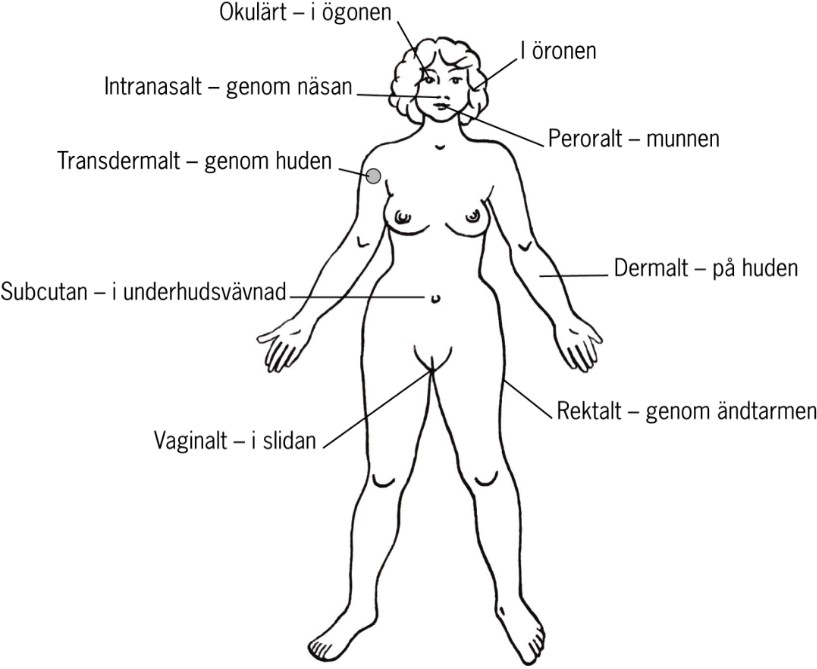 Läkemedel som tas via munnenLäkemedel som tas genom munnen kallas för orala läkemedel. Läkemedel som ska tas via munnen finns som tabletter, granulat, pulver, i flytande form eller som kapslar. Vissa av läkemedels- formerna är avsedda att ge lokal effekt i tex. munnen, svalget eller i magtarmkanalen. De allra flesta läkemedel ger effekt i hela kroppen.5.1 TabletterTabletter är den vanligaste läkemedelsformen och finns i många olika sorter. Vilken sort man väljer beror på vilken effekt man vill att läkemedlet ska ha. Vissa tabletter är överdragna med socker eller något annat ämne som skyddar innehållet mot luft, ljus, fuktighet eller obehaglig smak. Vissa har skåra och går då att dela.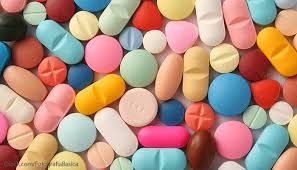 Att tänka på när du ger läkemedel som ska sväljas ner:5.2 KapslarKapslar innehåller läkemedel i fast eller flytande form och har ett hölje av gelatin. Kapseln löser upp sig i magsäcken eller längre ner i tarmen. Kapslarna ska sväljas hela med riklig mängd vätska. Sjuksköterska ska kontaktas om patienten har svårt att svälja kapseln.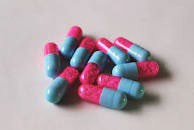 5.3 DepåtabletterÄr en läkemedelsform som långsamt löser upp sig i kroppen och är långtidsverkande. Depåtabletter får inte krossas, men får delas om det finns en skåra i tabletten.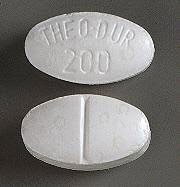 5.4 EnterotabletterEnterotabletter är en tablett med ett hölje som gör att tabletten ska passera magsäcken och löses upp i tarmen. Anledningen är bland annat att läkemedlet kan vara skadligt för magsäcken, att läkemedlet ska verka i tarmen eller att magsyran påverkar läkemedlet. Enterotabletter får inte delas eller krossas.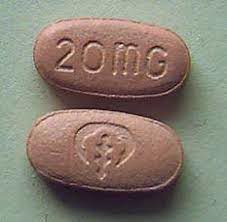 5.5 BrustabletterBrustabletter ska lösas upp i minst ett halvt glas vatten innan den tas.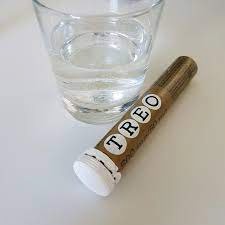 5.6 Lösliga tabletterLöses i vatten. Behövs bara lite vatten i en medicinmugg.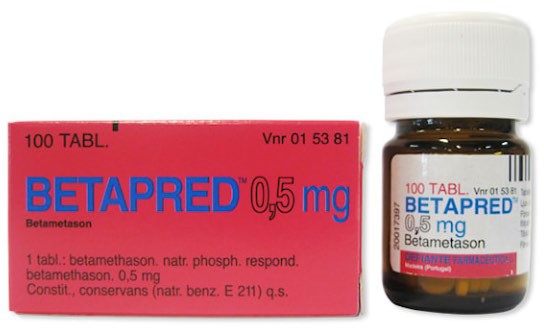 5.7 TuggtabletterTuggtabletter ska tuggas sönder och sedan sväljas ner. Ger snabb effekt. Skölj gärna ner med vatten efter, det kan sitta kvar rester i tänderna och munhåla.5.8 SpraySprayas under tungan, medan patienten håller andan. Ges till exempel om patienten är ordinerad detta vid kärlkrampsanfall. Patienten ska sitta eller ligga då medicinen sprayas under tungan.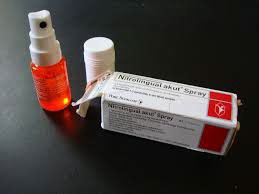 5.9 ResoribletterStoppas under tungan eller läppen och löses upp av saliven. Här finns många små blodkärl som snabbt tar upp läkemedlet och ger effekt efter ett par minuter.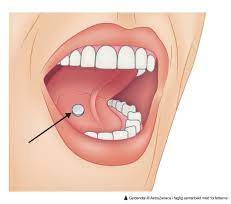 5.10 Munsönderfallande/munlösliga tabletterMunsönderfallande tabletter läggs på tungan där de smälter och sväljs därefter utan vatten. Svårt om patienten är mycket mun-torr.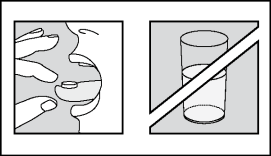 5.11 SugtabletterSugtabletter löses långsamt upp i munnen, ger antingen lokal effekt i munnen eller har effekt i hela kroppen.5.12 Medicinska tuggummiMedicinska tuggummi ska tuggas för att frigöra den aktiva substansen. Tuggummit ska inte sväljas ner.5.13 Mixtur och droppar – orala lösningarMixtur och droppar är flytande läkemedel som ska tas genom munnen. Dropparna kan ges i annan vätska, exempelvis juice, medan mixturer ska tas som de är.Flytande läkemedel ska noga mätas upp ur originalförpackningen. Även små mängder kan ge stor effekt. Kontrollera alltid om den orala vätskan ska skakas före användning.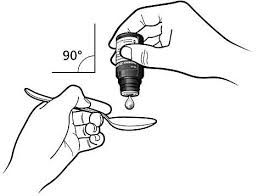 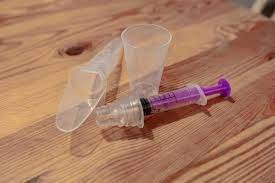 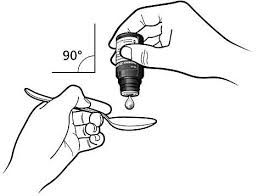 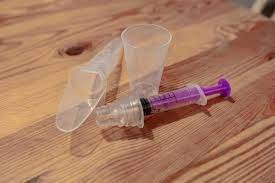 5.14 MunhålelösningBuccolam innehåller ett läkemedel som kallas midazolam och används för att stoppa ett plötsligt och långvarigt krampanfall/epilepsi.Avsett för användning i munhålan.Sprutas långsamt i mellanrummet mellan kindens insida och tandköttet i underkäken.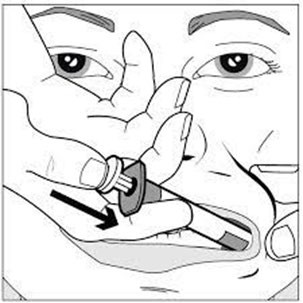 Sprutorna är nålfria och förfyllda med olika styrka för oral användning. Får ej förvaras i kylskåp.5.15 Pulver och granulatGranulat och pulver är finfördelat läkemedel. Det finns antingen fritt i förpackning och doseras med doseringssked eller kommer i portionspåsar. Granulat kan strös på gröt eller filmjölk. Det finns även granulat och pulver som kan lösas i vatten.RektalvätskaRektalvätska finns bland annat mot förstoppning, feberkramp och andningsbesvär. Vätskan finns i en behållare med pip.Innan du ger läkemedlet;Informera patienten om vad som ska skeBe patienten lägga sig på sidan med ett skydd under rumpanVrid av yttersta delen av tuben.Smörj eventuellt lite av innehållet på pipen för att den ska glida lättareSära lite på skinkorna för att komma åt ändtarmen. För in hela pipen i ändtarmen, tryck ihop behållaren så att den töms helt - håll kvar greppet en stund.Fortsätt att behålla trycket om tuben när du drar ut spetsen - annars åker läkemedlet in i tuben igenNär du har dragit ut tuben så låter det alltid som det finns läkemedel kvar – och så ska det vara - allt kommer inte ut.Släpp greppet om skinkorna.Låt patienten ligga kvar en stund så att läkemedlet inte rinner ut direkt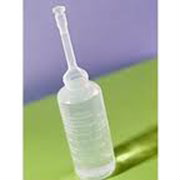 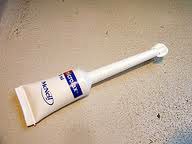 Läkemedel som inhalerasAndas in och ger effekt i lungorna.7.1 InhalationspulverAndas in med speciella hjälpmedel. Pulvren är fuktkänsliga.Patienten ska inte andas ut i inhalatorn och förvara inte inhalationspulver i fuktig miljö.7.2 InhalationsvätskaAndas in med hjälp av en speciell apparat som finfördelar vätskan.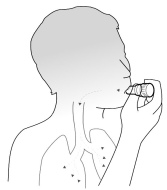 7.3 Hjälpmedel vid inhalationerOptichamber- i den kan patienten andas in och ut och ändå få i sig allt läkemedel.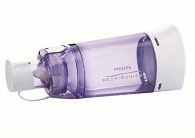 Pariboy-elektrisk inhalationsapparat. Laddas med inhalationsvätska som finns i pipetter.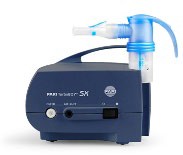 All inhalationsutrustning är kundbunden. Det är viktigt att den som ska använda utrustningen läser tillverkarens anvisningar noggrant innan behandlingen påbörjas. Du kan behöva stötta kunden för att inhalationstekniken ska fungera.7.4 SyrgasÄven syrgas räknas som ett läkemedel och ges i samband med andnöd i kombination med syrebrist via en syrgaskoncentrator. Att tänka på vid administrering av syrgas:Rökning eller öppen eld är livsfarligt.Fett som kommer i kontakt med syre kan självantända. Rengör utrustningen före den börjar användas.Rengör eventuell mask eller torka av grimma efter användning enligt föerskrifter.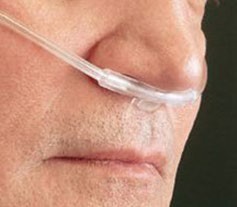 Läkemedel som ges via näsanLäkemedel som ges via näsan kan vara flytande i spray eller droppar. Det finns även i form av pulver. Läkemedel som ges via näsan är bland annat mot nästäppa, allergi eller migrän. Medlet kan verka lokalt i näsan eller sugas upp av slemhinnan och följa blodet ut i kroppen.8.1 NäsdropparNäsdroppar finns i olika styrkor, som innehåller olika mycket av det verksamma ämnet. Näsdroppar finns i engångspipett eller flergångsflaska.Be patienten att snyta sigSkaka ner innehållet i pipettens bottenHåll pipetten med öppningen uppåt och öppna den genom att vrida av den platta toppenBe patienten att luta huvud bakåt alternativt ligga på rygg.Töm en engångspipett i varje näsborre genom att klämma på plastbehållarenBe patienten andas in några andetag genom näsan8.2 NässprayVissa sprejer behöver skakas innan användning.Be patienten att snyta sigTa av skyddshuven på sprejenFör in sprejflaskans spets i ena näsborren och spreja antal gånger som är ordinerat Be patienten andas in några andetag genom näsan, så att vätskan sprids över näsans slemhinna.Gör på samma sätt i den andra näsborren om sprejen ska användas i båda näsborrarna.Sätt på skyddshuvenLäkemedel som ges i ögonenÖgondroppar och ögonsalva kan användas mot bland annat allergier, infektioner, ögonsjukdomar, som grön starr och torra ögon. Läkemedlen verkar på plats i ögat. Ögondroppar och ögonsalvor har kort hållbarhet. Öppnad flaska är oftast inte hållbar mer än en månad. Vissa har kortare hållbarhet. Märk alltid upp flaskan med dagens datum när du öppnar en ny.9.1 ÖgondropparÖgondroppar på flaska har en liten pip som gör det lätt att droppa vätskan i ögonen. Många ögondroppar finns också som engångspipetter. Dosen anges i antal droppar- se läkemedelslistan.Kontrollera öppningsdatum på förpackningenLäs ordinationen på läkemedelslistanTvätta och sprita händernaLåt patienten luta huvudet bakåt och titta uppåtDra försiktigt ner det nedre ögonlocket och droppa i antal ordinerade dropparBe patienten blundaTorka bort överskott av dropparna med en kompressOm olika sorters ögondroppar är ordinerade, vänta minst 5 minuter mellan de olika sorterna.Observera att pipen inte får röra ögatOm flaskan eller tubens spets vidrört ögat tvätta av med desinfektionsvätska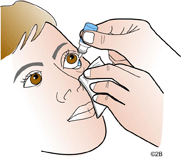 9.2 ÖgonsalvaÖgonsalva har ofta längre effekt än droppar. Tuben har en lång spets för att kunna lägga salvan i det nedre ögonlocket. Dosen anges i antal centimeter, se läkemedelslista.Kontrollera öppningsdatum på förpackningen. Skriv alltid datum när ny flaska/tub öppnas. Kontrollera hållbarhet och förvaring – finns att läsa i bipacksedelÖppnad flaska/tub kan förvaras i rumstemperatur. Ge aldrig kylskåpskalla ögondroppar/ögonsalva - kan kännas obehagligtOm olika sorters ögondroppar är ordinerade, vänta minst 5 minuter mellan de olika sorterna. Om patienten har både droppar och salva ska salva alltid ges sistLäs ordinationen på läkemedelslistanVar noggrann med handhygienen, tvätta och sprita händernaLåt patienten luta huvudet bakåt och titta uppåtDra ner det undre ögonlocket och lägg i ordinerad mängd salvaBe personen att sluta ögat och blinka några gånger så att salvan sprider sigTorka bort överskott av salva med en kompressOm flaskan eller tubens spets vidrört ögat tvätta av med desinfektionsvätska/ ytdesinfektion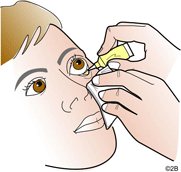 Läkemedel som ges i öronenLäkemedlen kan du få bland annat mot hörselgångseksem och vaxproppar. De verksamma ämnena verkar direkt i hörselgången och kan till exempel dämpa inflammationer och motverka infektioner.10.1 Örondroppar/öronsalvaKontrollera öppningsdatum på förpackning.När en ny förpackning öppnas ska det skrivas öppningsdatum.Kontrollera hållbarhet – läs bipacksedel.Förvaring – läs bipacksedel.Ge aldrig kylskåpskalla örondroppar /öronsalvorDet går lättast att ge läkemedlet om personen ligger på sidan eller lutar huvudet åt sidan.Kontrollera på läkemedelslista vilket öra som ska behandlasDra örat uppåt och bakåt för att räta ut hörselgångenHåll pipen, tuben, pipetten nära örat men utan att röra. Detta förhindrar att bakterier kommer in i flaskan eller tuben.Tryck försiktigt ut en droppe i taget eller tryck ut salva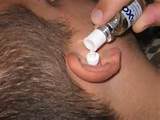 Låt patienten ligga kvar på sidan fem minuter så dropparna hinner verka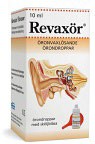 Läkemedel för huden11.1 Salvor, kräm, lösningar och gelLäkemedel för huden är sådana läkemedel som du använder för att behandla olika besvär i huden och hårbottnen. Läs alltid anvisningarna för hur medlet ska appliceras på huden.Kräm, salva och gel används mot olika hudsjukdomar, till exempel eksem och psoriasis. Oftast ska du bara smörja på ett tunt lager, förutom vid behandling av torr hud.Salva är fetare än kräm och är bra att använda på torr och fjällande hud. Den bildar en tunn hinna som bevarar fuktigheten i hudenKräm släpper igenom fukt och fungerar därför bra på hudbesvär som vätskar sig, eller på ställen där huden är fuktig.Gel är för det mesta helt fettfri och passar på fet hudPuder kan ge en svalkande känsla och skydda huden. Det kan till exempel vara på ställen där hud ligger mot hud som i ljumskarna, mellan skinkorna och under brösten. Läkemedel i form av puder finns till exempel mot svampinfektioner. Använd inte puder tillsammans med kräm eller salva. Det blir som en kletig massa.Emulsion och lösning är exempel på kutana vätskor som används vid olika hudbesvär. En lösning är tunnare än en emulsion. Lösning kan användas när stora områden ska behandlas. Lösning är också bra om du ska behandla hud med mycket hår. Detsamma gäller skum. Exempel på lösningar och skum är kortison mot eksem.Medicinska schampon kan du använda mot exempelvis mjäll och svampinfektion i hårbotten. Schampot masseras in i hårbotten och ska ofta verka en tid innan det sköljs bort.Läkemedel som ges genom hudenLäkemedel som tas upp genom huden kan verka ytligt men också lite mer på djupet på det område som behandlas. Det kan också verka i andra delar av kroppen. Det verksamma ämnet tas upp genom huden till blodet. Det sprids sedan i kroppen till det ställe där det ska verka.12.1 DepotplåsterPlåster används bland annat mot smärta, kärlkramp och åksjuka. Plåster kan även användas vid rökavvänjning eller som hormontillskott. Det finns också plåster som bedövar inför ett blodprov.Många plåster är så kallade depåplåster, som avger det verksamma ämnet i jämn takt under en viss tid. Effekten av depotplåster kan påverkas av feber, kyla, fukt mm.Byte av plåsterTvätta dina händer noga och använd handsprit både före och efter byteTa av det gamla depotplåstret innan du sätter på ett nyttVik ihop depotplåstret på mitten och tejpa upp det på blankett ”kassation av läkemedelsplåster” eller lämna direkt till sjuksköterska för säker kasseringSkriv datum och signatur i rutan där du tejpar depotplåstretHuden ska vara helt torr för att depotplåstret ska kunna fästaVärm depotplåstret i handenDepotplåstret ska inte fästas på samma ställe som på det gamlaVälj ett ställe med så lite hår som möjligt. Fråga sjuksköterska om patienten har mycket kropps-hår.Ta plåstret och avlägsna skyddsfilmen utan att röra vid depotplåstretSätt fast depotplåstret på huden genom ett lätt tryck med handflatan i ca 30 sekunderVar noga med att plåstrets kanter fäster ordentligtDokumentera var på kroppen plåstret placeras i kundens journalSignera på signeringslista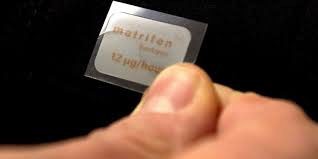 Läkemedel som ges via ändtarmenLäkemedel i ändtarmen kan vara ett alternativ till läkemedel som sväljs. Läkemedlen kan användas för att behandla sjukdomar generellt i kroppen eller för lokala besvär i tarmen.13.1 Suppositorier/stolpillerDet verksamma ämnet i stolpiller är uppblandat med fett eller vax som smälter inne i änd- tarmen. Ämnet kan tas upp i blodet via ändtarmens slemhinna. Det sprids sedan i kroppen till det ställe där det ska verka. Stolpiller finns bland annat mot smärta, ångest och hemorrojder. Stolpiller ges bland annat om patienten har svårt att svälja, mår illa eller kräks. Stilpiller kallas i dagligt tal för supp.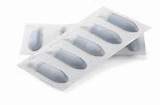 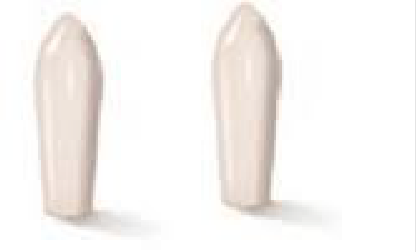 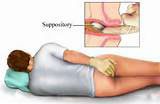 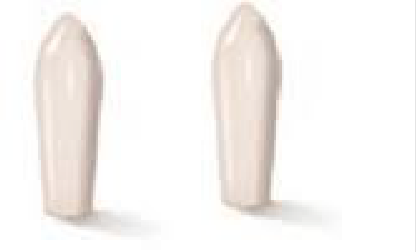 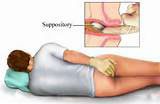 Informera patienten om vad som ska skeBe patienten att lägga sig på sidanTa av skyddshöljet på stolpillretDoppa eventuellt stolpillret i lite ljummet vatten för att den ska bli lite mjukareStolpillret är patronformad och ska föras in med den trubbiga ändan förstFör in stolpillret precis innanför ändtarmsöppningen och den ringmuskel som finns i ändtarmsöppningenLäkemedel som ges i slidanLäkemedel som förs in i slidan finns i olika former för bland annat torra och sköra slemhinnor eller vid infektioner. Läkemedlen appliceras med ett finger eller med ett hjälpmedel, en så kallad införare. Vaginala läkemedel finns som vätskor, kräm, gel, salva, skum, vagitorier, tabletter, kapslar, vaginaltamponger och vaginalinlägg. De flesta läkemedlen har effekt direkt på slem- hinnan inne i slidan. För enstaka läkemedel tas det verksamma ämnet upp i kroppen via blodet. Det sprids sedan i kroppen till det ställe där det ska verka.Vissa av de vaginala läkemedlen ska föras in i slidan med en applikator (särskild införare) som används enligt tillverkarens anvisningar.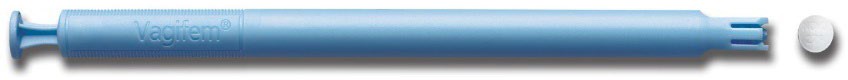 Läs bipacksedelnInformera patienten om vad som ska ske och varförBe patienten att lägga sig ner.Ibland är det lättast om patienten ligger på sidan.För in införaren djupt i slidan och tryck ut krämen eller gelen alternativt använd fingrarna om läkemedlet inte har en avsedd införareRengör införaren enligt anvisningarna om den inte är för engångsbrukNaturläkemedelVäxtbaserade läkemedel som är receptfria. Naturläkemedel kan påverka och förstärka effekten av andra läkemedel och skall alltid stå på ordinationslistan. Kontakta sjuksköterska om patienten tar dessa läkemedel och de inte står på ordinationslistan.Dosdispenserade läkemedel/APO-dosVissa tabletter dosförpackas i påsar som levereras i en rulle. Rullarna kan vara från två till fyra veckor. En del patienter behöver hjälp med att ta tabletterna andra klarar det själva. Är du trygg med uppgiften kan du ibland få hjälpa sjuksköterskan att lämna rullen till kunden. Detta ska du då signera på en lista hemma hos patienten- särskild delegering krävs för detta.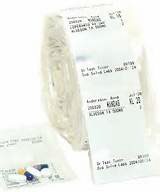 Kontrollera:Namn och personnummerDatum och klockslagRäkna antalet tabletter och jämför med ordinationsunderlagetKontrollera att det inte är flera dospåsar på samma klockslag som skall gesSignera i avsedd signeringslista / SignIt efter du säkerställt att kunden svalt läkemedletDosettDosett är en förvaringsbehållare, tillverkad i plast, som används för att underlätta dosering av läkemedel i form av tabletter eller kapslar. Dosetter finns i olika färger och storlekar.Det är sjuksköterskan som iordningsställer/delar dosetten. Delegerad vårdpersonal kan sedan hjälpa till att administrera läkemedlet från dosetten till patienten.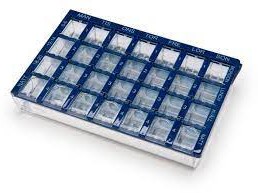 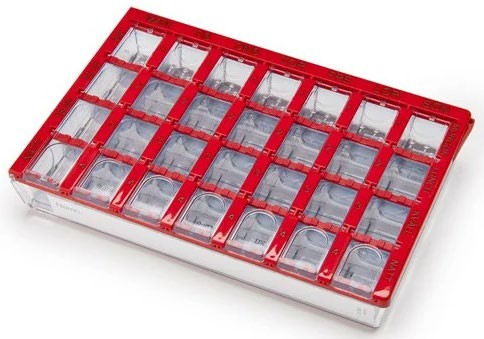 Blodförtunnande tabletten Waran brukar iordningsställas i blå dosett och alltid märkas upp med WARAN.Läkemedelslista / OrdinationshandlingLäkemedelslistan eller ordinationshandlingen ska alltid vara uppdaterad enligt senaste ordination från läkaren. Stående, dispenserade läkemedel är de som finns i APO-dos påsarna.  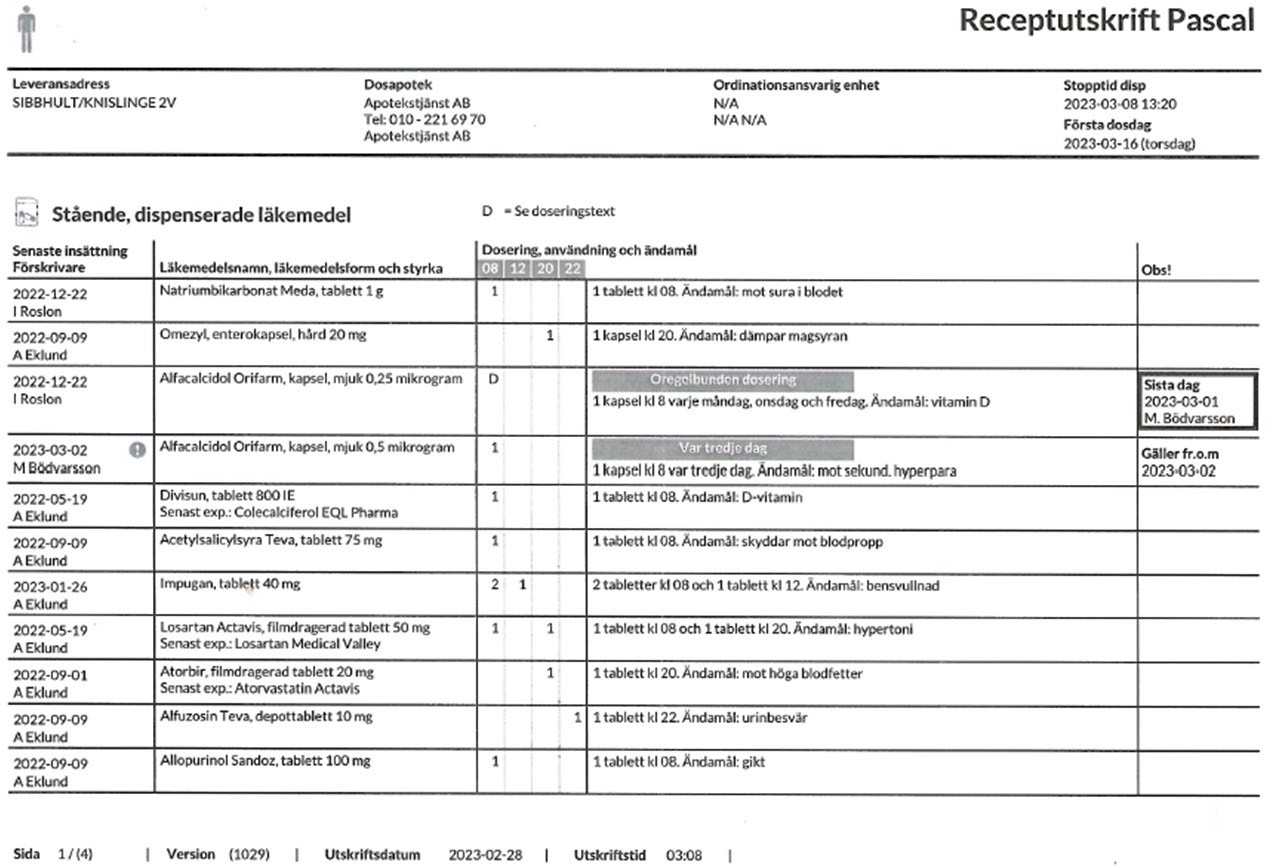 Stående, Originalförpackningar kan vara Insulin, Olika typer av salvor och krämer, eller annat läkemedel som sjuksköterskan delar i Dosett ex. Waran- se då särskild doseringslista. Vid behovsläkemedel finns sådant som kunden kan behöva vid ex. extra smärta eller oro, kontakta alltid sjuksköterska innan dessa läkemedel ges.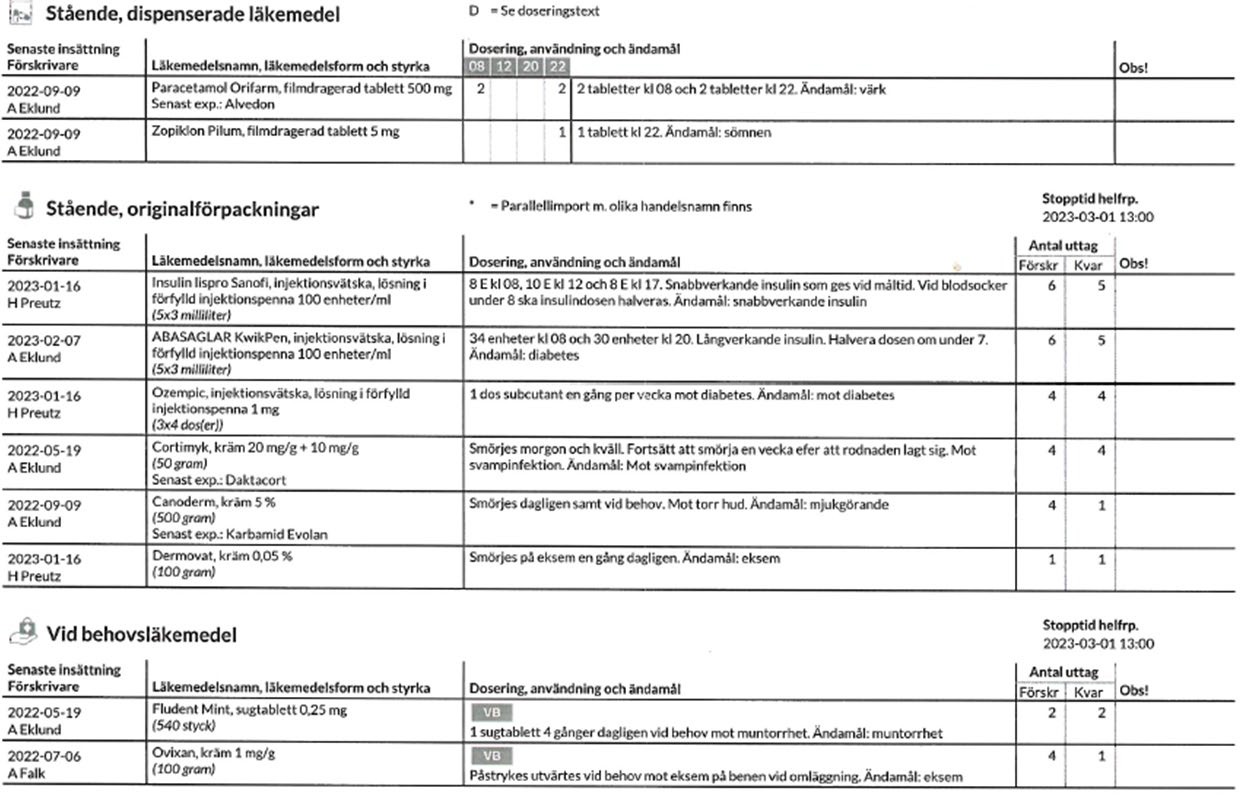 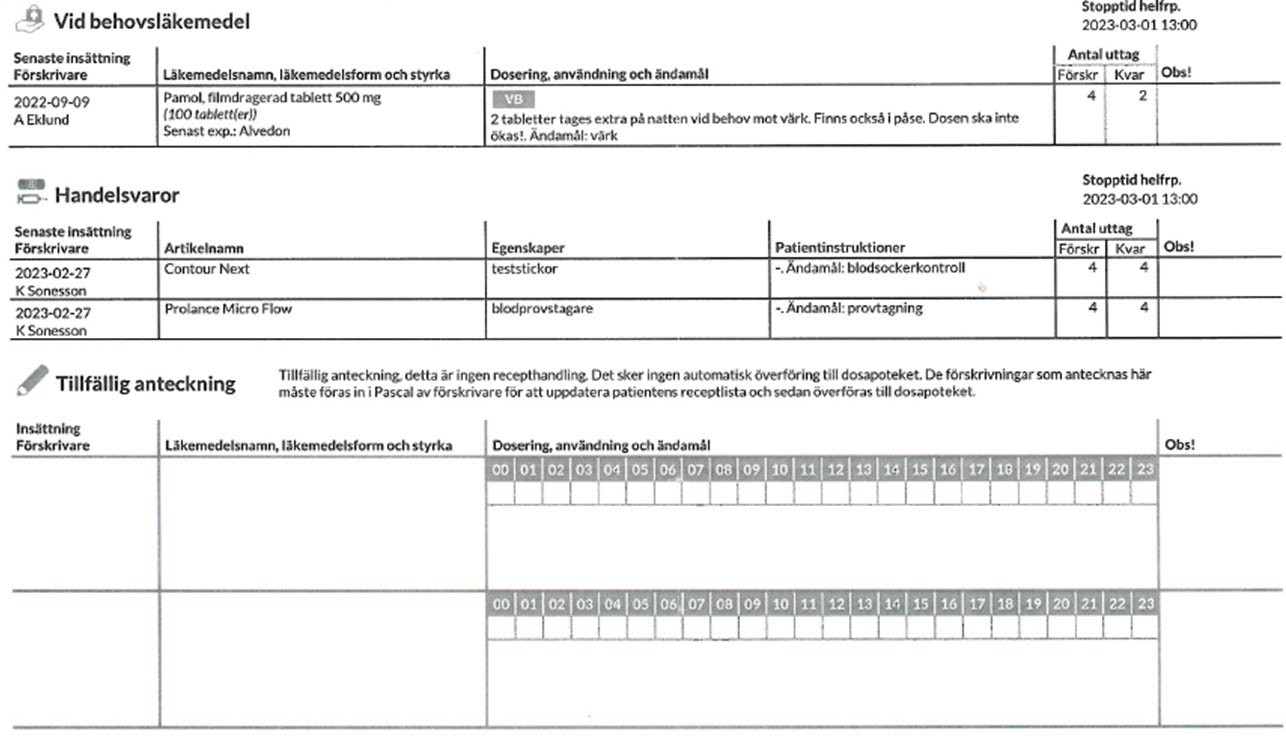 Blodförtunnande läkemedelBlodförtunnande läkemedel används för att förhindra blodproppar i blodkärlen. Blodförtunnande läkemedel gör att blodet inte levrar sig/koagulera lika lätt som vanlig.  Patient som tar detta läkemedel har en ökad blödningsrisk.19.1 Tablett WaranWaran är en blodförtunnande tablett. Tabletterna innehåller ett färgämne som gör att tabletterna är blå och är lätta att känna igen. Det finns även en Warantablett som är vit, Warfarin Orion för de patienter som inte tål det blå färgämnet. Den vita tabletten är inte lika vanlig.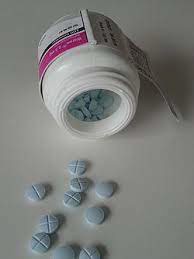 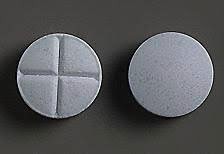 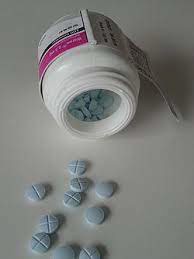 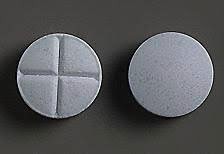 När en patient behandlas med Waran tas det blodprov regelbundet. Blodprovet kallas PK (INR)Beroende på provsvaret och blodets förmåga att koagulera ordineras antalet tabletter. Antalet kan skifta från dag till dagEfter varje provtagning skickas ny ordinationslista till patienten eller sjuksköterskan.  Warantabletter iordningsställs oftast i (blå)dosett av sjuksköterska Vanligast är att patienten tar sina Warantabletter på kvällen.Waranordination är alltid på egen ordinationslista. Observera att antalet tabletter skiftar beroende på dag. För att se att Warandosering är aktuell ska nästa provtagningsdatum vara framåt i tiden.Det blir mer vanligt att patienter behandlas med annan typ av blodförtunnande läkemedel, Eliquis- denna är då förpackad i APO-dospåsen.19.2 HalsbandAlla patienter som tar blodförtunnande läkemedel ska ha ett halsband som talar om att de tar ett läkemedel som ger en ökad risk för blödningar.Ansvarig sjuksköterska ansvarar för att det vid övertagande av patienten finns halsband samt för att vid behov beställa nytt.Vårdpersonal ser till att patienten har halsbandet på sig samt att kontakt tas med sjuksköterska om halsbandet är smutsigt eller sönder och behöver bytas.Viktigt att veta gällande om patienter som tar blodförtunnande läkemedel:Läkemedel vid behovOm patienten skulle behöva någon extra medicin vid till exempel smärta eller feber. Läs ordinations- underlaget / läkemedelslistan och se vad patienten har för någon medicin vid behov och ring sjuksköterskan.Samma gäller om det är narkotikapreparat, då skall det räknas av och signeras på en separat lista för narkotikaklassade läkemedel.Administrera /överlämna läkemedel21.1 FörberedelseLeta upp signeringslistan och läkemedelslistan. Står det rätt namn? Rätt personnummer? I signeringslistan kan det finnas förtydligande om du behöver veta något speciellt om ordinationernaKontrollera i SignIT att kunden inte redan fått sitt läkemedelHar vårdtagaren dosdispenserade läkemedel? Dosett? Eller både och? Stående originalförpackning?21.2 Administrering/överlämningBörja att läsa uppifrån på läkemedelslistan under rubriken ”Dosdispenserade läkemedel”Räkna antalet tabletter i läkemedelslistan och jämför med antalet i dospåsen innan du öppnar dospåsen, för att se att det stämmer. Glöm inte att läsa hela raden ut till höger. Där kan stå en ruta med utsatt datum dvs. kunden ska inte ha den medicinen längre och finns kanske inte med i dagens dospåse. Kunden är kanske inte ordinerad en tablett varje dag? Eller bara en gång i veckan, var noga när du läser av listan så det blir rätt.Nu går du vidare till rubriken Stående originalförpackningar. Här under står ordinationen på de läkemedel som inte kan stoppas i dospåsarna. Flytande mixtur, ögondroppar, Inhalationer, Krämer eller Insulin. Under Stående originalförpackningar står även om vårdtagaren har någon medicin som sjuksköterskan har delat i dosett.Där står även om vårdtagaren har blodförtunnande medicin Waran-då är den tabletten delad i särskild dosett som är uppmärkt med WARAN och har en särskild egen ordinationslista.När du har plockat fram och iordningställt alla läkemedel kan du börja att administrera / överlämna läkemedel till vårdtagaren.Till sist signerar du i SignIT när du försäkrat tig om att patienten tagit alla sina läkemedel.Tänk på att informera /skriv upp/beställa om någon förpackning/läkemedel börjar ta slutFörvaring av läkemedelLäkemedlen ska förvaras i låsbart skåp så att obehöriga inte kan komma åt dem. Endast sjuksköterska och vårdpersonal med delegering i läkemedelshantering ska ha tillgång till skåpen.Läkemedlet bör;Förvara i originalförpackningen.Förvara efter angiven rekommendation (skydd för ljus, kyla och värme)Förslut förpackningen efter användandet.Öppna bara en förpackning i taget.Anteckna brytningsdatum.22.1 OriginalförpackningOriginalförpackning är den förpackning som tillverkaren förvarar läkemedlet i. Vissa läkemedel förvaras i denna och förpackning och tas direkt från den. Detta framgår av ordinationshandlingen.22.2 LäkemedelspåseTabletter som ges vid behov förvaras oftast i en läkemedelspåse. På påsen står information om läkemedlet som finns i påsen.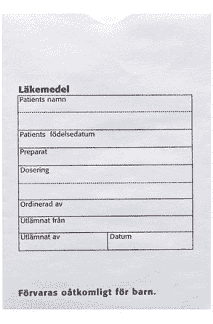 RapporteringsskyldighetSom hälso- och sjukvårdspersonal är du skyldig att rapportera avvikelser, vård-skador och risk för vård-skador. Detta innebär att om du upptäcker att något kring läkemedelshanteringen har blivit fel, att patienten kommit till skada eller riskerat att komma till skada ska detta rapporteras enligt rutin avvikelsehantering i DF respons.